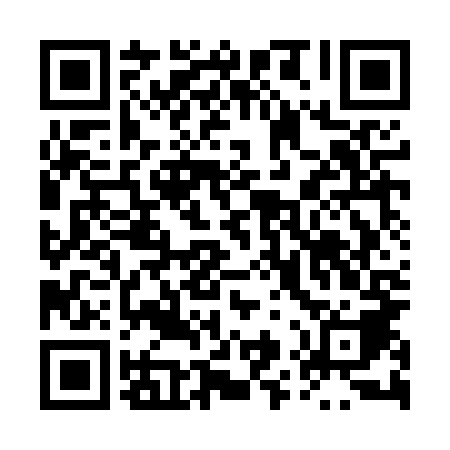 Ramadan times for Podluzyce, PolandMon 11 Mar 2024 - Wed 10 Apr 2024High Latitude Method: Angle Based RulePrayer Calculation Method: Muslim World LeagueAsar Calculation Method: HanafiPrayer times provided by https://www.salahtimes.comDateDayFajrSuhurSunriseDhuhrAsrIftarMaghribIsha11Mon4:154:156:0811:553:475:435:437:3012Tue4:124:126:0611:553:495:455:457:3213Wed4:104:106:0311:553:505:475:477:3414Thu4:074:076:0111:543:515:495:497:3515Fri4:054:055:5911:543:535:505:507:3716Sat4:024:025:5611:543:545:525:527:3917Sun4:004:005:5411:533:565:545:547:4118Mon3:573:575:5211:533:575:565:567:4319Tue3:543:545:4911:533:595:575:577:4520Wed3:523:525:4711:534:005:595:597:4721Thu3:493:495:4511:524:016:016:017:4922Fri3:473:475:4211:524:036:026:027:5123Sat3:443:445:4011:524:046:046:047:5324Sun3:413:415:3811:514:056:066:067:5625Mon3:383:385:3511:514:076:086:087:5826Tue3:363:365:3311:514:086:096:098:0027Wed3:333:335:3111:504:096:116:118:0228Thu3:303:305:2811:504:116:136:138:0429Fri3:273:275:2611:504:126:156:158:0630Sat3:243:245:2411:504:136:166:168:0831Sun4:224:226:2112:495:147:187:189:111Mon4:194:196:1912:495:167:207:209:132Tue4:164:166:1712:495:177:217:219:153Wed4:134:136:1512:485:187:237:239:174Thu4:104:106:1212:485:197:257:259:205Fri4:074:076:1012:485:217:277:279:226Sat4:044:046:0812:475:227:287:289:247Sun4:014:016:0512:475:237:307:309:278Mon3:583:586:0312:475:247:327:329:299Tue3:553:556:0112:475:267:337:339:3110Wed3:523:525:5912:465:277:357:359:34